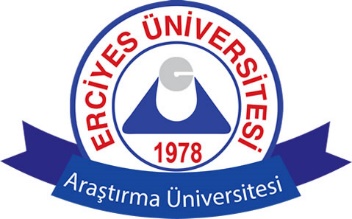 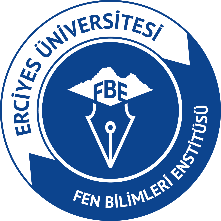                                                                                                                               ……/ …... / 20…FEN BİLİMLERİ ENSTİTÜSÜ MÜDÜRLÜĞÜNEAşağıda bilgileri sunulan Ana Bilim   dalımız doktora öğrencisi ........................................................’nın Tez İzleme Komitesinin aşağıda sunulan gerekçeden dolayı değiştirilmesine ilişkin Doktora Yeterlik Komitesi kararı ekte sunulmuştur. Bilgilerinize arz ederim.Unvan, Ad Soyad İmzası                                                                                                                           Ana Bilim Dalı Başkanı Tez İzleme Komitesi Değişiklik Grekçesi:ERCİYES ÜNİVERSİTESİ LİSANSÜSTÜ EĞİTİM VE ÖĞRETİM YÖNETMELİĞİTez izleme komitesi MADDE 47 – (1) (Değişik: RG-26/02/2019-30698) Yeterlik sınavından başarılı bulunan öğrenci için danışmanın görüşü, ilgili anabilim dalı kurulunun önerisi ve enstitü yönetim kurulu onayıyla bir ay içerisinde tez izleme komitesi oluşturulur. (2) (Değişik: RG-26/02/2019-30698) Tez izleme komitesi üç öğretim üyesinden oluşur. Komitede tez danışmanı yanında ilgili enstitü anabilim/anasanat dalı içinden ve ilgili anabilim/anasanat dalı dışından birer üye olmak üzere anabilim/anasanat dalı başkanlığınca önerilip yönetim kurulu kararı ile belirlenen toplam üç üye yer alır. İkinci tez danışmanının olması durumunda ikinci tez danışmanı komite toplantılarına katılabilir, ancak oy kullanamaz. Tez izleme komite üyelerinin belirlenmesinde, özellikle disiplinlerarası nitelikteki tez çalışmalarında ilgili disiplinin öğretim üyelerine öncelik verilir. Üyelerden biri aynı şehirde olmak kaydıyla farklı bir üniversiteden de tez izleme komitesinde yer alabilir. (3) Tez izleme komitesinin kurulmasından sonraki dönemlerde danışmanın görüşü, ilgili anabilim dalı başkanlığının gerekçeli önerisi üzerine ve enstitü yönetim kurulunun onayı ile komite üyeliklerinde değişiklik yapılabilir.                                                                                                                              ……/ …... / 20…………………………………………… ANABİLİM DALIDoktora Yeterlik KomitesiKomitemiz ……… /………/……… tarihinde saat ….....… yaptığı toplantıda, anabilim dalımız…………………..…… bilim dalı öğrencisi ……………………………’nın Tez İzleme Komitesinin aşağıda sunulan gerekçeden dolayı ve belirtildiği şekilde değiştirilmesinin arzına oybirliği/oy çokluğu ile karar vermiştir.Tez İzleme Komitesi Değişiklik Grekçesi: